Cognitive Processing Therapy (CPT) Spanish Full WorksheetsCognitive Processing Therapy (CPT) Spanish Full WorksheetsABC Full: https://stanforduniversity.qualtrics.com/jfe/form/SV_6mPnxNb4E7S8LeR 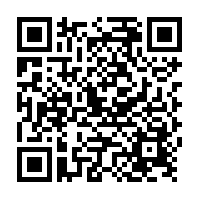 CQW Full: https://stanforduniversity.qualtrics.com/jfe/form/SV_dcz7h8pID1uijul 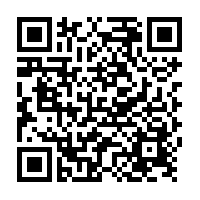 CBW Full:https://stanforduniversity.qualtrics.com/jfe/form/SV_er1yRbphOZ17BAh 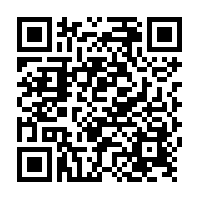 PPT Full: https://stanforduniversity.qualtrics.com/jfe/form/SV_3sfm69LFShL7zLf 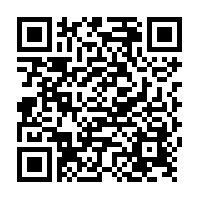 Cognitive Processing Therapy (CPT) Spanish Short Form WorksheetsCognitive Processing Therapy (CPT) Spanish Short Form WorksheetsFormulario de ABC short form:https://stanforduniversity.qualtrics.com/jfe/form/SV_3ZWgeas4zL1JbAF 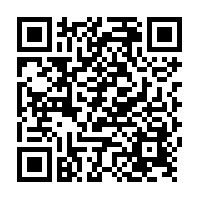 Desafiando puntos o pensamientos de bloqueo (simplified CQW):https://stanforduniversity.qualtrics.com/jfe/form/SV_3vCVpquYdPTHHsF 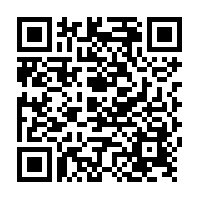 Cambiando creencias y sentimientos (simplified CBW):https://stanforduniversity.qualtrics.com/jfe/form/SV_6YHJLYJEGgDXlpr s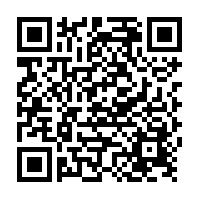 Cognitive Behavioral Therapy (CBT)Cognitive Behavioral Therapy (CBT)CBT thought record in Spanish:https://stanforduniversity.qualtrics.com/jfe/form/SV_eqyPRu1paWe9OqF 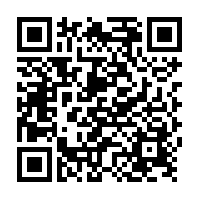 Pros and Cons in Spanishhttps://stanforduniversity.qualtrics.com/jfe/form/SV_1HVVBRt9rD0TcoZ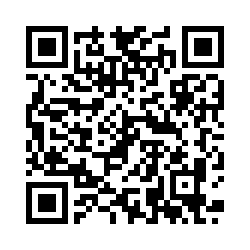 Thinking Clearly in Spanishhttps://stanforduniversity.qualtrics.com/jfe/form/SV_bDGHTkXS5wpnUot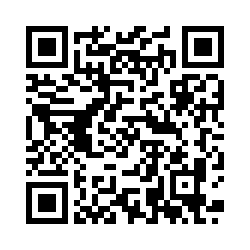 Cognitive Continuum in Spanishhttps://stanforduniversity.qualtrics.com/jfe/form/SV_0rBWlV7GZmTQhyl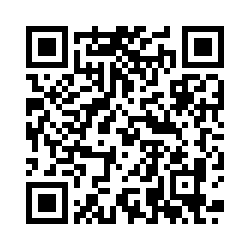 Weekly Schedule for Behavioral Activation in Spanishhttps://stanforduniversity.qualtrics.com/jfe/form/SV_2ifrZSYSEPy8S2h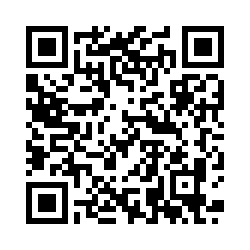 BRIGHT- Thoughts Check In in Spanish https://stanforduniversity.qualtrics.com/jfe/form/SV_6n7gLXEwSBvyB2l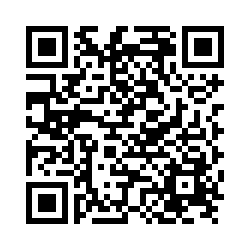 BRIGHT- Catch it, Check it, Change it in Spanish https://stanforduniversity.qualtrics.com/jfe/form/SV_00we0JUTGEQjFHL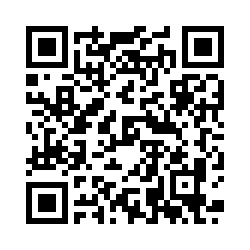 Behavioral Activation Worksheet in Spanish https://stanforduniversity.qualtrics.com/jfe/form/SV_3qInOKrYSo7KLvD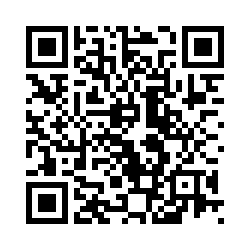 Session Checklists to be completed after each sessionSession Checklists to be completed after each sessionCPT Session Checklist: https://stanforduniversity.qualtrics.com/jfe/form/SV_78JrdcqjdVl1LJb 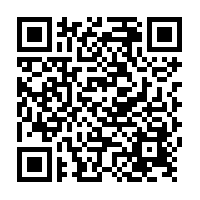 CBT Session Checklist: https://stanforduniversity.qualtrics.com/jfe/form/SV_249BPBVrti1JXal 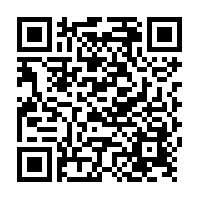 Measures (Both Conditions)Measures (Both Conditions)Clinician Baseline:https://stanforduniversity.qualtrics.com/jfe/form/SV_8v88E707dCBux2R  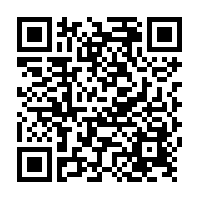 BaselineBaselineClient Demographics (to be completed by the clinician): https://stanforduniversity.qualtrics.com/jfe/form/SV_ehDrHDXZyKGk1X7 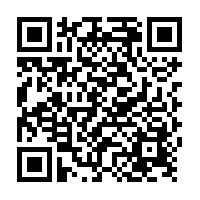 Client Demographics Spanish (to be completed by Client. *Clinician will complete clinician section in English):https://stanforduniversity.qualtrics.com/jfe/form/SV_5tnsd4b81P2yo9n 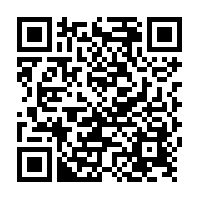 IPF Spanish:https://stanforduniversity.qualtrics.com/jfe/form/SV_8AZgmFlWCQLEue9 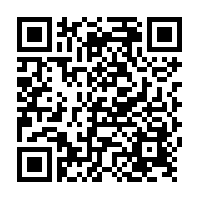 BAI- Spanish:https://stanforduniversity.qualtrics.com/jfe/form/SV_1MiwUTdSDIXamQ5 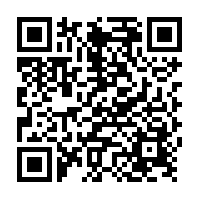 PHQ-9 Spanish:https://stanforduniversity.qualtrics.com/jfe/form/SV_becq1sxKqqn6xPT 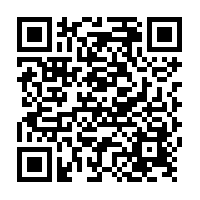 BASELINE: PCL-5 + LEC-5 + Criteria A Spanishhttps://stanforduniversity.qualtrics.com/jfe/form/SV_0wePWiwQjFzyrXv 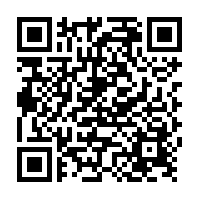 Session 1Session 1BAI- Spanish:https://stanforduniversity.qualtrics.com/jfe/form/SV_1MiwUTdSDIXamQ5   PHQ-9 Spanish:https://stanforduniversity.qualtrics.com/jfe/form/SV_becq1sxKqqn6xPT SESSION 1: PCL-5 with Criterion A:https://stanforduniversity.qualtrics.com/jfe/form/SV_8oFyl1GcpNddUtT   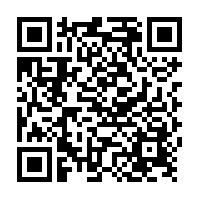 Session 2 – 3Session 2 – 3SESSION 2-16 PCL-5 with index trauma Spanish:https://stanforduniversity.qualtrics.com/jfe/form/SV_bddTRO1hwYgCc6x 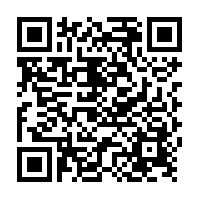 BAI- Spanish:https://stanforduniversity.qualtrics.com/jfe/form/SV_1MiwUTdSDIXamQ5   PHQ-9 Spanish:https://stanforduniversity.qualtrics.com/jfe/form/SV_becq1sxKqqn6xPT Session 4Session 4SESSION 2-16 PCL-5 with index trauma Spanish:https://stanforduniversity.qualtrics.com/jfe/form/SV_bddTRO1hwYgCc6x BAI- Spanish:https://stanforduniversity.qualtrics.com/jfe/form/SV_1MiwUTdSDIXamQ5   PHQ-9 Spanish:https://stanforduniversity.qualtrics.com/jfe/form/SV_becq1sxKqqn6xPT IPF Spanish:https://stanforduniversity.qualtrics.com/jfe/form/SV_8AZgmFlWCQLEue9 Session 5 – 16Session 5 – 16SESSION 2-16 PCL-5 with index trauma Spanish:https://stanforduniversity.qualtrics.com/jfe/form/SV_bddTRO1hwYgCc6x BAI- Spanish:https://stanforduniversity.qualtrics.com/jfe/form/SV_1MiwUTdSDIXamQ5   PHQ-9 Spanish:https://stanforduniversity.qualtrics.com/jfe/form/SV_becq1sxKqqn6xPT Post-TreatmentPost-TreatmentSESSION 2-16 PCL-5 with index trauma Spanish:https://stanforduniversity.qualtrics.com/jfe/form/SV_bddTRO1hwYgCc6x BAI- Spanish:https://stanforduniversity.qualtrics.com/jfe/form/SV_1MiwUTdSDIXamQ5   PHQ-9 Spanish:https://stanforduniversity.qualtrics.com/jfe/form/SV_becq1sxKqqn6xPT IPF Spanish:https://stanforduniversity.qualtrics.com/jfe/form/SV_8AZgmFlWCQLEue9 